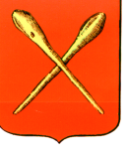 О внесении изменений  в решение Собрания представителей муниципального образования Алексинский район от 29 апреля 2009 года №3(3).20 «Об утверждении порядка формирования ведения, обязательного опубликования перечня муниципального имущества, свободного от прав третьих лиц (за исключением права хозяйственного ведения, права оперативного управления, а также имущественных прав субъектов малого и среднего предпринимательства), предназначенного для передачи во владение и (или) пользование субъектам малого и среднего предпринимательства и организациям, образующим инфраструктуру поддержки субъектов малого и среднего предпринимательства, на территории муниципального образования город Алексин»В соответствии с Федеральным законом от 06.10.2003 №131-ФЗ «Об общих принципах организации местного самоуправления в Российской Федерации», Федеральным законом от 24.07.2007 № 209-ФЗ «О развитии малого и среднего предпринимательства в Российской Федерации», Приказом Минэкономразвития России от 20.04.2016 № 264 «Об утверждении Порядка представления сведений об утвержденных перечнях государственного имущества и муниципального имущества, указанных в части 4 статьи 18 Федерального закона «О развитии малого и среднего предпринимательства в Российской Федерации», а также об изменениях, внесенных в такие перечни, в акционерное общество «Федеральная корпорация по развитию малого и среднего предпринимательства», формы представления и состава таких сведений» (в редакции Приказа Минэкономразвития России от 20.08.2020 № 548), на основании Устава муниципального образования город Алексин, Собрание депутатов муниципального образования город Алексин РЕШИЛО:1. Внести в решение Собрания представителей муниципального образования Алексинский район от 29 апреля 2009 года №3(3).20 «Об утверждении порядка формирования ведения, обязательного опубликования перечня муниципального имущества, свободного от прав третьих лиц (за исключением права хозяйственного ведения, права оперативного управления, а также имущественных прав субъектов малого и среднего предпринимательства), предназначенного для передачи во владение и (или) пользование субъектам малого и среднего предпринимательства и организациям, образующим инфраструктуру поддержки субъектов малого и среднего предпринимательства, на территории муниципального образования город Алексин» следующие изменения:1.1. строки №3, 35, 43, 44, 57 Приложения №2 к решению исключить;1.2. столбцы 34-38 строки № 50 Приложения № 2 к решению дополнить следующим содержанием:1.3 столбцы 34-38 строки № 60 Приложения № 2 к Решению изложить в следующей редакции:1.4. столбцы 34-38 строк 14, 32, 66  Приложения №2 дополнить следующим содержанием:1.5. Приложение 2 к решению дополнить строками 67-71 в соответствии с приложением к настоящему решению.  2.  Контроль за исполнением настоящего решения возложить на постоянную комиссию по собственности и муниципальному хозяйству Собрания депутатов муниципального образования город Алексин (Орлов Ж.Б.).3. Решение опубликовать в газете «Алексинские вести» и разместить на официальном сайте органов местного самоуправления в сети «Интернет».4. Решение вступает в силу со дня официального опубликования.Главамуниципального образованиягород Алексин                                                                                  Э.И. ЭксаренкоТульская областьТульская областьМуниципальное образование город АлексинМуниципальное образование город АлексинСобрание депутатовСобрание депутатов                                                              РЕШЕНИЕ                                                                                                              РЕШЕНИЕ                                                от 23 декабря 2021 года        №9(25).11343536373850Глава КФХ Бинюков Виталий Геннадьевич311500330700055711150538419.08.202019.08.2026343536373860-----№ п/пАдрес (местоположение) объектаСубъект малого и среднего предпринимательства, которому имущество предоставлено во владение и (или) в пользованиеСубъект малого и среднего предпринимательства, которому имущество предоставлено во владение и (или) в пользованиеСубъект малого и среднего предпринимательства, которому имущество предоставлено во владение и (или) в пользованиеСубъект малого и среднего предпринимательства, которому имущество предоставлено во владение и (или) в пользованиеСубъект малого и среднего предпринимательства, которому имущество предоставлено во владение и (или) в пользование№ п/пАдрес (местоположение) объектаарендатор (пользователь)арендатор (пользователь)арендатор (пользователь)Документы основаниеДокументы основание№ п/пАдрес (местоположение) объектаПолное наименование ОГРНИННдата заключения договорадата окончания действия договора13343536373814Тульская обл., г. Алексин, ул. 50 лет ВЛКСМ, д. 6, помещ. 65Общество с ограниченной ответственностью "Бухучёт-Сопровождение"1127154024601711150451008.11.2107.11.2632Тульская обл., г. Алексин, ул. 50 лет Октября, д.  1/9, помещ. 6Общество с ограниченной ответственностью "Дом Сервис"1177154019877711102185908.11.2107.11.2666Тульская обл., г. Алексин, ул. Пахомова, д.19Индивидуальный предприниматель Гулькина Ольга Викторовна31271540260006771110127817608.11.2107.11.26